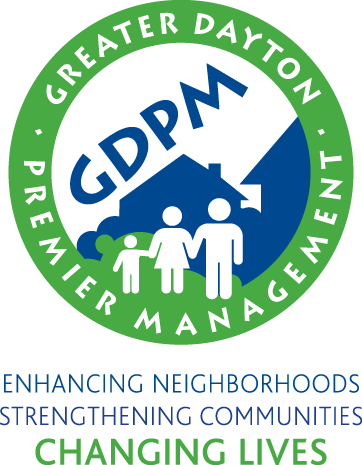 Greater Dayton Premier ManagementAuthorization for the Release of InformationHaving read and signed the HUD’s Form 9886, the Authorization for the Release of Information/Privacy Act Notice, I, ______________________________ additionally do hereby give permission to the Greater Dayton Premier Management to acquire any information from the sources listed below for the purposes of determining my eligibility and level of benefits under the Housing Choice Voucher Program. This consent form will expire 15 months from the date it is signed, on _______________.Asset verification from financial institutions concerning unearned income (checking or savings accounts, stocks, bonds, certificates of deposit, retirement plans, whole life insurance policies, interest and dividends)Alimony and child support paymentsOWF and food stamps assistanceChild care / dependent care expensesMedical, Medicaid spend down and prescription costs expensesVeterans benefits and military payGift income verificationStudent Status verification including amount of financial assistancePension, annuity payments, and Worker’s CompensationDisability Certification______________________________________________________________________Federal regulations require Greater Dayton Premier Management to verify income for all household members for the purpose of determining the family’s eligibility for rental assistance and to determine the family’s rent. This information will be held in confidence for use only in determining the eligibility status and rent of the family for GDPM housing. Your prompt return of the information in the enclosed envelope will be appreciated.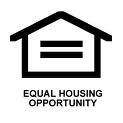 Head of Household SignatureDateSocial Security NumberSpouse SignatureDateSocial Security NumberOther Family Member over age 18DateSocial Security NumberOther Family Member over age 18DateSocial Security Number